              АДМИНИСТРАЦИЯ ЭЛИТОВСКОГО СЕЛЬСОВЕТА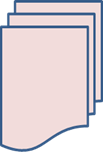 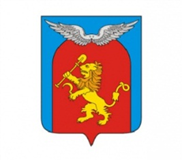 основана 17 декабря  2015 годаАДМИНИСТРАЦИЯ ЭЛИТОВСКОГО СЕЛЬСОВЕТАЕМЕЛЬЯНОВСКОГО РАЙОНАКРАСНОЯРСКОГО КРАЯПОСТАНОВЛЕНИЕ 12.10.2020                                            п. Элита                                                 № 381         О внесении изменений в постановление администрации Элитовского сельсовета от 25.02.2016 № 180 «Об утверждении Примерного положения об оплате труда  работников муниципальных учреждений физической культуры и спорта Элитовского сельсовета»В соответствии со статьей 144 Трудового кодекса Российской Федерации, статьей 86 Бюджетного кодекса Российской Федерации, статьей 53 Федерального закона от 06.10.2003 №131-ФЗ «Об общих принципах организации местного самоуправления в Российской Федерации», решением Элитовского сельского Совета депутатов от 30.09.2014 № 43-234р «Об утверждении Положения об оплате труда работников муниципальных учреждений муниципального образования Элитовский сельсовет» (в ред. от 20.11.2014 №44-236р, от 25.02.2016 №5-14р, от 02.02.2017 №13-64р, от 20.09.2018 №28-162р), руководствуясь Уставом Элитовского сельсовета, администрация постановляет:            1. Внести в приложение к постановлению от 25.02.2016 № 180 «Об утверждении Примерного положения об оплате труда работников  муниципальных учреждений физической культуры и спорта Элитовского сельсовета» (далее – Примерное положение), следующие изменения:        1.1. Приложение №1 к Примерному положению об оплате труда работников муниципальных учреждений физической культуры и спорта Элитовского сельсовета изложить  в  следующей редакции:«МИНИМАЛЬНЫЕ РАЗМЕРЫОКЛАДОВ (ДОЛЖНОСТНЫХ ОКЛАДОВ), СТАВОК ЗАРАБОТНОЙ ПЛАТЫ1. Минимальные размеры окладов (должностных окладов) работников учреждений  физической культуры и спорта:1.1. Профессиональная квалификационная группа (далее - ПКГ) должностей работников физической культуры и спорта первого уровня:1.2. ПКГ должностей работников физической культуры и спорта второго уровня:1.3. ПКГ должностей работников физической культуры и спорта третьего уровня:1.4. ПКГ должностей работников физической культуры и спорта четвертого уровня:2. Минимальные размеры окладов (должностных окладов) работников, занимающих общеотраслевые должности руководителей, специалистов и служащих:2.1. ПКГ "Общеотраслевые должности служащих первого уровня":2.2. ПКГ "Общеотраслевые должности служащих второго уровня":2.3. ПКГ "Общеотраслевые должности служащих третьего уровня":2.4. ПКГ "Общеотраслевые должности служащих четвертого уровня":3. Минимальные размеры окладов (должностных окладов) медицинских и фармацевтических работников учреждений физической культуры и спорта:3.1. ПКГ "Средний медицинский и фармацевтический персонал":4. Минимальные размеры ставок заработной платы работников, осуществляющих профессиональную деятельность по профессиям рабочих:4.1. ПКГ "Общеотраслевые профессии рабочих первого уровня":4.2. ПКГ "Общеотраслевые профессии рабочих второго уровня":Должности, не включенные в ПКГ                                                                                                                                         ».            2. Контроль за исполнением настоящего постановления возложить на главного бухгалтера администрации Элитовского сельсовета Плотникову А. Л.            3. Настоящее постановление  вступает в силу со дня его официального опубликования в газете «Элитовский вестник» и распространяет свое действие на правоотношения, возникшие с 01 октября 2020 года.Глава  сельсовета                                                                                        В. В. ЗвягинАДМИНИСТРАЦИЯ ЭЛИТОВСКОГО СЕЛЬСОВЕТАЕМЕЛЬЯНОВСКОГО РАЙОНАКРАСНОЯРСКОГО КРАЯПОСТАНОВЛЕНИЕ 12.10.2020                                            п. Элита                                              № 382        О внесении изменений в постановление администрации Элитовского сельсовета от 14.10.2014 № 424 «Об утверждении Примерного положения об оплате труда  работников администрации Элитовского сельсовета, не являющихся лицами, замещающими муниципальные должности муниципальной службы»В соответствии со статьей 144 Трудового кодекса Российской Федерации, статьей 86 Бюджетного кодекса Российской Федерации, статьей 53 Федерального закона от 06.10.2003 №131-ФЗ «Об общих принципах организации местного самоуправления в Российской Федерации», решением Элитовского сельского Совета депутатов от 30.09.2014 № 43-234р «Об утверждении Положения об оплате труда работников муниципальных учреждений муниципального образования Элитовский сельсовет» (в ред. от 20.11.2014 №44-236р, от 25.02.2016 №5-14р, от 02.02.2017 №13-64р, от 20.09.2018 №28-162р), руководствуясь Уставом Элитовского сельсовета, администрация постановляет:            1. Внести в приложение к постановлению от 14.10.2014 № 424 «Об утверждении Примерного положения об оплате труда работников администрации Элитовского сельсовета, не являющихся лицами, замещающими муниципальные должности и должности муниципальной службы» (далее – Примерное положение), следующие изменения:        1.1. Приложение №1 к Примерному положению об оплате труда работников администрации Элитовского сельсовета, не являющихся лицами, замещающими муниципальные должности и должности муниципальной службы изложить  в  следующей редакции:«Минимальные размеры окладов (должностных окладов), ставок заработной платы1. Минимальные размеры окладов (должностных окладов) работников, занимающих общеотраслевые должности руководителей, специалистов и служащих:1.1. ПКГ "Общеотраслевые должности служащих первого уровня":1.2. ПКГ "Общеотраслевые должности служащих второго уровня":1.3. ПКГ "Общеотраслевые должности служащих третьего уровня":1.4. ПКГ "Общеотраслевые должности служащих четвертого уровня":2. Минимальные размеры ставок заработной платы работников, осуществляющих профессиональную деятельность по профессиям рабочих:2.1. ПКГ "Общеотраслевые профессии рабочих первого уровня":2.2. ПКГ "Общеотраслевые профессии рабочих второго уровня":Должности, не включенные в ПКГ            2. Контроль за исполнением постановления возложить на главного бухгалтера администрации Элитовского сельсовета Плотникову А. Л.            3. Настоящее постановление  вступает в силу со дня его официального опубликования в газете «Элитовский вестник» и распространяет свое действие на правоотношения, возникающие с 01 октября 2020 года.Глава  сельсовета                                                                                  В. В. ЗвягинАДМИНИСТРАЦИЯ ЭЛИТОВСКОГО СЕЛЬСОВЕТАЕМЕЛЬЯНОВСКОГО РАЙОНАКРАСНОЯРСКОГО КРАЯПОСТАНОВЛЕНИЕ12.10.2020                                           п. Элита                                                     № 384Об утверждении размера должностного оклада директора МБУ «СКМЖ «Элита» на 2020 год.На основании статьи 6 решения Элитовского сельского Совета депутатов от 30.09.2014 №43-234р «Об утверждении Положения об оплате труда работников муниципальных учреждений муниципального образования Элитовский сельсовет», пункта 4 Постановления администрации Элитовского сельсовета от 25.02.2016 № 180 «Об утверждении Примерного положения об оплате труда работников муниципальных учреждений физической культуры и спорта Элитовского сельсовета», руководствуясь Уставом Элитовского сельсовета ПОСТАНОВЛЯЮ:1. Утвердить размер должностного оклада директора МБУ «СКМЖ «Элита» Ломакина Геннадия Александровича с 01.10.2020 года согласно приложению к настоящему постановлению.2. Настоящее постановление вступает в силу со дня подписания.3. Контроль за исполнением настоящего постановления оставляю за собой.Глава сельсовета                                                                                          В. В. ЗвягинПриложениек постановлению администрации Элитовского сельсовета от 12.10.2020 № 384РАСЧЕТ РАЗМЕРА ДОЛЖНОСТНОГО ОКЛАДА ДИРЕКТОРАМБУ «СКМЖ «Элита» с 01.10.2020 года.ЗАКЛЮЧЕНИЕпо результатам проведения публичных слушаний администрации Элитовского сельсовета по вопросам отклонения от параметров разрешенного строительства На основании протокола публичных слушаний № 4 от 30.09.2020 года, в соответствии с Решением Емельяновского районного Совета депутатов Красноярского края № 30-179Р от 20.12.2017 года «О внесении изменений и дополнений в Правила землепользования и застройки муниципального образования Элитовский сельсовет, утвержденные решением Элитовского сельского Совета депутатов Емельяновского района Красноярского края от 18.08.2009 № 39-1Р», Уставом  Элитовского сельсовета, Федеральным законом РФ от 06.10.2003 г. №131-ФЗ «Об общих принципах организации местного самоуправления в Российской Федерации»:Рекомендовать главе администрации Элитовского сельсовета1. Разрешить Васиной Наталье Владимировне в выдачи разрешения на отклонение от предельных параметров разрешенного строительства на земельном участке с кадастровым номером 24:11:0340103:1685, с категорией земель: земли населенных пунктов, разрешенным использованием: для индивидуального жилищного строительства, общей площадью 600 кв.м., расположенного по адресу: Россия, Красноярский край, Емельяновский район, д. Бугачево, ул. Новосибирская, уч. 26 «а», в части, касающейся уменьшения минимальных отступов от границ земельных участков в целях определения мест допустимого размещения зданий (строений сооружений), за пределами которых запрещено размещение зданий (строений, сооружений) до 2,4 метра с северной стороны при минимальном значении 3 метра. 2. Разрешить Катеринич Ольге Геннадьевне в выдаче разрешения на отклонение от параметров разрешенного строительства на земельном участке с кадастровым номером 24:11:0140103:64, с категорией земель: земли населенных пунктов, разрешенным использованием: для ведения личного подсобного хозяйства, общей площадью 1350 кв.м., расположенного по адресу: Россия, Красноярский край, Емельяновский район, п. Элита, ул. Фруктовая, 23 в части, касающейся уменьшения минимальных отступов от границ земельных участков в целях определения мест допустимого размещения зданий (строений сооружений), за пределами которых запрещено размещение зданий (строений, сооружений) до 0 метра с северной стороны и до 0,6 метра с западной стороны при минимальном значении 3 метра. 3. Разрешить Окладниковой Людмиле Михайловне в выдаче разрешения на отклонение от параметров разрешенного строительства на земельном участке с кадастровым номером 24:11:0340106:782, с категорией земель: земли населенных пунктов, разрешенным использованием: приусадебный участок личного подсобного хозяйства, общей площадью 1289 кв.м., расположенного по адресу: Россия, Красноярский край, Емельяновский район, п. Элита, ул. Боровая в части, касающейся уменьшения минимальных отступов от границ земельных участков в целях определения мест допустимого размещения зданий (строений сооружений), за пределами которых запрещено размещение зданий (строений, сооружений) до 2,08 метра с южной стороны при минимальном значении 3 метра.Председатель публичных слушаний                                                            А.А. Хромин  ОБЪЯВЛЕНИЕ28.10.2020года в 10-00 часов в здании СДК п. Элита  по адресу: п. Элита, ул. Заводская д. 14, актовый залсостоятся публичные слушания по вопросам: 1.О выдачи разрешения на отклонение от предельных параметров разрешенного строительства на земельном участке с кадастровым номером 24:11:0140401:122, с категорией земель: земли населенных пунктов, разрешенным использованием: для  ведения личного подсобного хозяйства, общей площадью 1500 кв.м., расположенного по адресу: Россия, Красноярский край, Емельяновский район, д. Минино, ул. Медицинская, уч. 12 в части,касающейся уменьшения минимальных отступов от границ земельных участков в целях определения мест допустимого размещения зданий (строений сооружений), за пределами которых запрещено размещение зданий (строений, сооружений) до 1,3 м. и 2,6 м. с восточной стороны при минимальном значении 3 метра;2.О выдачи разрешения на отклонение от параметров разрешенного строительства на земельном участке с кадастровым номером 24:11:0140403:907, с категорией земель: земли населенных пунктов, разрешенным использованием: для ведения личного подсобного хозяйства, общей площадью 750 кв.м., расположенного по адресу: Россия, Красноярский край, Емельяновский район, д. Минино, ул. Совхозная, участок «22 «А», в части, касающейся уменьшения предельных (минимальных и (или) максимальных) размеров земельных участков до 18,8 метров при минимальном значении 20 метров;3.О выдачи разрешения на отклонение от параметров разрешенного строительства на земельном участке с кадастровым номером 24:11:0140403:908, с категорией земель: земли населенных пунктов, разрешенным использованием: для ведения личного подсобного хозяйства, общей площадью 750 кв.м., расположенного по адресу: Россия, Красноярский край, Емельяновский район, д. Минино, ул. Совхозная, участок «22 «В», в части, касающейся уменьшения предельных (минимальных и (или) максимальных) размеров земельных участков до 18,8 метров при минимальном значении 20 метров;4.Об изменении разрешенного вида использования на земельном участке с кадастровым номером 24:11:0340330:197, с категорией земель: земли сельскохозяйственного назначения, разрешенным использованием: для ведения садоводства, общей площадью 599 кв.м., расположенного по адресу: Россия, Красноярский край, Емельяновский район, СНТ «Стойкость», р-н ост. Рябинино, уч. № 170, с разрешенного вида использования «для ведения садоводства» на условно разрешенный вид использования «предпринимательство»;Предложения и замечания по вопросу внесения изменений принимаются в здании администрации Элитовского сельсовета, ул. Заводская, 18, ежедневно, в рабочие дни с 8-00 до 12-00 каб. № 6 в срок до 27.10.2020 г.                                                                       Администрация Элитовского сельсоветаГлавный редактор: Чистанова А.А.Газета выходит один раз в месяц, бесплатноПишите нам по адресу: 663011, Емельяновский р-н, п. Элита, ул. Заводская, д. 18Звоните нам:  8 391 33 294 29, эл. почта: elita_krs@mail.ru         Квалификационные уровни             Минимальный размер оклада  
  (должностного оклада), руб. 1 квалификационный уровень                            3896            2 квалификационный уровень                            6208          Квалификационные уровни            Минимальный размер оклада   
 (должностного оклада), руб.  1 квалификационный уровень                          77862 квалификационный уровень                          9311 3 квалификационный уровень                          9668                        Квалификационные уровни            Минимальный размер оклада    
  (должностного оклада), руб.   1 квалификационный уровень                            9025           2 квалификационный уровень                            9718                      Квалификационные уровни            Минимальный размер оклада    
  (должностного оклада), руб.                 12460                      Квалификационные уровни            Минимальный размер оклада    
  (должностного оклада), руб.   1 квалификационный уровень35112 квалификационный уровень3704        Квалификационные уровни            Минимальный размер оклада    
  (должностного оклада), руб.   1 квалификационный уровень38962 квалификационный уровень42823 квалификационный уровень47044 квалификационный уровень59375 квалификационный уровень6706        Квалификационные уровни            Минимальный размер оклада    
  (должностного оклада), руб.          1 квалификационный уровень                     4282                     2 квалификационный уровень                     4704                     3 квалификационный уровень                     5164                     4 квалификационный уровень                     6208                     5 квалификационный уровень                     7248                      Квалификационные уровни            Минимальный размер оклада    
  (должностного оклада), руб.          1 квалификационный уровень       7790       2 квалификационный уровень       9025       3 квалификационный уровень       9718        Квалификационные уровни            Минимальный размер оклада    
  (должностного оклада), руб.   1 квалификационный уровень              31912 квалификационный уровень              35113 квалификационный уровень              58314 квалификационный уровень              62085 квалификационный уровень              6829        Квалификационные уровни            Минимальный размер ставки    
     заработной платы, руб.     1 квалификационный уровень30162 квалификационный уровень3161        Квалификационные уровни            Минимальный размер ставки    
     заработной платы, руб.     1 квалификационный уровень35112 квалификационный уровень42823 квалификационный уровень47044 квалификационный уровень5667№ 
п/пДолжностьРазмер оклада (должностного оклада), ставки заработной платы, руб.1.Рабочий по комплексному обслуживанию  и ремонту зданий30162.Электромонтер по ремонту  и обслуживанию электрооборудования42823.Сантехник42824.Уборщик территории3016        Квалификационные уровни            Минимальный размер оклада    
  (должностного оклада), руб.   1 квалификационный уровень35112 квалификационный уровень3704        Квалификационные уровни            Минимальный размер оклада    
  (должностного оклада), руб.   1 квалификационный уровень38962 квалификационный уровень42823 квалификационный уровень47044 квалификационный уровень59375 квалификационный уровень6706        Квалификационные уровни            Минимальный размер оклада    
  (должностного оклада), руб.          1 квалификационный уровень                     4282                    2 квалификационный уровень                     4704                     3 квалификационный уровень                     5164                     4 квалификационный уровень                     6208                     5 квалификационный уровень                     7248                      Квалификационные уровни            Минимальный размер оклада    
  (должностного оклада), руб.          1 квалификационный уровень       7790       2 квалификационный уровень       9025       3 квалификационный уровень       9718        Квалификационные уровни            Минимальный размер ставки    
     заработной платы, руб.     1 квалификационный уровень30162 квалификационный уровень3161        Квалификационные уровни            Минимальный размер ставки    
     заработной платы, руб.     1 квалификационный уровень35112 квалификационный уровень42823 квалификационный уровень47044 квалификационный уровень5667№ 
п/пДолжностьРазмер оклада (должностного оклада), ставки заработной платы, руб.1.Рабочий по комплексному обслуживанию  и ремонту зданий30162.Электромонтер по ремонту  и обслуживанию электрооборудования42823.Сантехник42824.Дворник3016№ п/пДолжности, профессии работников основного персоналаЧисленность работников основного персонала, штатных единицРазмер оклада (должностного оклада), ставки заработной платы работников основного персонала, рублей1Инструктор по спорту177862Инструктор по спорту177863Инструктор по спорту177864Инструктор по спорту177865Инструктор по спорту177866Итого5389307Средний размер окладов (должностных окладов) основного персонала 38930/577868Группа по оплате труда руководителячисленность работников в учреждении, чел. – до 100численность учащихся (спортсменов) в учреждении, чел. - до 10049Коэффициент кратности среднего размера окладов (должностных окладов) работников по должностям, профессиям работников основного персонала, используемый при определении размера должностного оклада руководителя1,510Должностной оклад директора 38930/5*1,51167930.09.2020 г.                                                                                      п. Элита                                                                                                           ул. Заводская, 18